Röda Bollens Verksamhetsberättelse 2020/2021För första gången på otaliga år minskade medlemsantalet till tvåsiffrigt ( 98), vilket också är ett tydligt tecken på årets säsong ( Om man kan kalla den det ). Då blir ju en tydlig målsättning för nästa säsong att ta sig över 100-strecket igen.Bandytittandet har till stora delar fått bli att kolla på datorn/tvn i hemmets lugna vrå, utom 8 st som varje match fått möjligheten att se sitt kära lag i verkligheten. Detta genom att NIFs styrelse tog ett beslut att Rödabollenmedlemmar som hade köpt årskort fick möjlighet att komma på matcherna. Intresse fick lämnas och utifrån detta gjorde undertecknad en fördelning av intresserade till varje match. Det är bara att tacka NIFs styrelse för det hedersuppdraget.Utifrån det gensvar som insamlingen ”Supporterspelaren” fick ( drygt 40.000 insamlade) så bestämde vi att köra även denna säsong. Förra året fick vi inte möjligheten att bidra då vi inte tyckte att kriterierna för denna uppfylldes. Men till stor glädje så har vi kunnat bidra med förra årets saldo till att vara delaktiga i att lösa Simon Lundströms återkomst till oss. Årets insamling rullar på och vi får regelbundet insättningar i olika storleksordning från både kända och okända personer som vill bidra till att stötta en satsning mot eliten.Utanför denna förenings krets så har återigen 200 olika supportrar till NIF köpt aktier för att väga upp det underskott som funnits i föreningen sen förra seklet. Fantastiskt att NIF har en stor och intresserad supportergrupp som tillsammans kan genomföra detta. ”Fansens lirare” har vi alla fall lyckats rösta fram och det blev den inlånade ISAC KARLSSON och detta var ännu en yngling som värmde våra hjärtan. Undertecknad hade själv förmånen att vara med och lämna över priset till en mycket ambitiös och målmedveten ung man. Dagarna innan hade ju det blivit klart att han flyttar i huvudstaden.  LYCKA TILL ISACPoddmakarna Hanell o Darell har oförtrutet kört vidare och är uppe i 30 avsnitt nu, Tack för att ni sprider detta bland bandyintresserade.Tack alla inblandade som gör att man kan vara en stolt och trygg ordförande.Eije i Maj 2021ÅRETS RESOR TILL BORTAMATCHER 2021/22Kostnaden är medlemmar 200:-     icke  medlemmar 300:- Avresa från Södra Torget				Avresa	Matchstart MatHelgen     13-14/11	Falun o Ljusdal	07.00 	16.00 	  		Kostnad Resa och övernattning 900:- för 9 st medlemmar		Avresa lör morgon och hemkomst ca 24.00 söndag.Lördag 	27/11	Katrineholm	08.00	14.00	JaFredag 	10/12	IF Boltic		14.00	19.00	JaHelgen	18-19/12	Unik o Kalix	08.00	14.00	Ja		Kostnad Resa och övernattning 900:- för 9 st medlemmar		Avresa lör morgon o hemkomst ca 06.00 måndag.Tisdag	28/12	Åby/Tjureda	16.30	19.00	Almenäs?? 			VÅR ANNANDAG, 100:-RESA ??Söndag	16/1	TB Västerås	08.00	15.00	JaSöndag	30/1	IFK Kungälv	10.00	15.00	JaLördag	5/2	Lidköpings AIK	10.00	15.00	Tre ÄlgarLördag	12/2	Gripen/Trollhättan	10.00	15.00	Tre ÄlgarLördag	26/2	Västanfors		10.00	16.00	JaAnmälan = Betalning via SWISH 123 466 9537 eller betalning i RB-shoppenSenast 3 dagar innan resa……………………..Vid undringar ring Eije Andersson 0730 650 838 , 	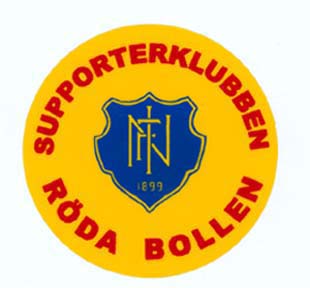 